VISZONTELADÓI REGISZTRÁCIÓS LAP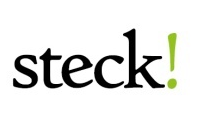 Cégadatok megadása:Cégnév:		Székhely:		Adószám:		Cégjegyzék szám:		Képviselő		Számlázási/Szállítási adatok megadása:			(amennyiben megegyeznek a számlázási adatokkal, úgy kitöltése nem kötelező)		Számlázási név: 		E-mail cím:		Szállítási név, cím:		Köszönjük regisztrációját!A regisztráció érvényesítéséhez, kérjük küldje el a kitöltött regisztrációs lapot és cégkivonatát az alábbi elérhetőségünk egyikére:E-mail: info@steckhungaria.huFax:     + 36 96 511 398Dátum:			Aláírás